ՈՐՈՇՈՒՄ N 86-Ա
29 ԴԵԿՏԵՄԲԵՐԻ 2016թ.ՀԱՄԱՅՆՔԱՅԻՆ  ՍԵՓԱԿԱՆՈՒԹՅՈՒՆ  ՀԱՆԴԻՍԱՑՈՂ  ԳՈՐԾԱՐԱՆԱՅԻՆ  ՓՈՂՈՑԻ ԹԻՎ 8 ՀԱՍՑԵՈՒՄ ԳՏՆՎՈՂ ԱՐԴՅՈՒՆԱԲԵՐՈՒԹՅԱՆ, ԸՆԴԵՐՔՕԳՏԱԳՈՐԾՄԱՆ ԵՎ ԱՅԼ ԱՐՏԱԴՐԱԿԱՆ ՆՇԱՆԱԿՈՒԹՅԱՆ ՕԲՅԵԿՏՆԵՐԻ ՀՈՂԵՐԻՑ  0.21248 ՀԱ ՀՈՂԱՄԱՍԸ  ԱՐՏԱԴՐԱԿԱՆ  ԿԱՌՈՒՑԱՊԱՏՄԱՆ ՆՊԱՏԱԿՈՎ ԱՃՈՒՐԴՈՎ ՎԱՃԱՌԵԼՈՒ ՄԱՍԻՆՂեկավարվելով «Տեղական ինքնակառավարման մասին» Հայաստանի Հանրապետության օրենքի 16-րդ հոդվածի 1-ին մասի 20)-րդ կետով, համաձայն Հայաստանի Հանրապետության Հողային օրենսգրքի 67-րդ հոդվածի, Հայաստանի Հանրապետության կառավարության 2006 թվականի ապրիլի 20-ի «Հայաստանի Հանրապետության Սյունիքի մարզի Կապանի քաղաքային համայնքի վարչական սահմանների նկարագիրը հաստատելու և Կապանի քաղաքային համայնքի վարչական սահմաններում գտնվող` պետական սեփականություն հանդիսացող հողամասերն անհատույց սեփականության իրավունքով համայնքին փոխանցելու մասին» թիվ 723-Ն, 2001 թվականի ապրիլի 12-ի «Պետական և համայնքային սեփականություն հանդիսացող հողամասերի օտարման, կառուցապատման իրավունքի և օգտագործման տրամադրման կարգը հաստատելու մասին» թիվ 286,  Կապան քաղաքային համայնքի ավագանու 2012 թվականի դեկտեմբերի 13-ի «Համայնքի սեփականություն համարվող հողամասերը հրապարակային սակարկություններով /աճուրդով/ օտարելու մեկնարկային գին սահմանելու մասին»  թիվ 93-Ն որոշումների   և հաշվի առնելով համայնքի  ղեկավարի  առաջարկությունը, որոշման նախագծի քվեարկության    12  կողմ,    0  դեմ,   0   ձեռնպահ արդյունքներով,  համայնքի ավագանին   ո ր ո շ ու մ  է.1. Համայնքային սեփականություն հանդիսացող, Գործարանային փողոցի թիվ 8 հասցեում գտնվող արդյունաբերության, ընդերքօգտագործման և այլ արտադրական նշանակության օբյեկտների հողերից 0.21248 հա հողամասը /ծածկագիր 09-001-550-0077/ արտադրական կառուցապատման նպատակով /ռետինի վերամշակման գործարան կառուցելու/ աճուրդով վաճառել` մեկնարկային գին սահմանելով 2762240,0 /երկու միլիոն յոթ հարյուր վաթսուներկու հազար երկու հարյուր քառասուն/ դրամ:  2. Սույն որոշումից բխող գործառույթներն իրականացնել օրենսդրությամբ սահմանված կարգով:Կողմ ( 12 )`ԲԱԲԱՅԱՆ ՆԱՐԵԿ				ՄԱՆՈՒՉԱՐՅԱՆ ԱՐԱՄԲԱԴԱԼՅԱՆ ԱԻԴԱ				ՄԱՐՏԻՐՈՍՅԱՆ ԷԴԳԱՐԳՐԻԳՈՐՅԱՆ ՎԻԼԵՆ				ՄԵԼԻՔՅԱՆ ՄՈՒՐԱԴԴԱՆԻԵԼՅԱՆ ՎԱՀԵ				ՄԵՍՐՈՊՅԱՆ ՆԱՊՈԼԵՈՆԴԱՎԹՅԱՆ ՆԱՐԵԿ				ՄԿՐՏՉՅԱՆ ԱՐԱԴԱՎԹՅԱՆ ՍՊԱՐՏԱԿ				ՊԵՏՐՈՍՅԱՆ ՎԱՀԵ	Դեմ ( 0 )Ձեռնպահ ( 0 )ՀԱՄԱՅՆՔԻ ՂԵԿԱՎԱՐ                   	   	            ԱՇՈՏ ՀԱՅՐԱՊԵՏՅԱՆ2016 թ     դեկտեմբերի       29    	ք. Կապան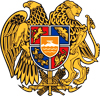 ՀԱՅԱՍՏԱՆԻ ՀԱՆՐԱՊԵՏՈՒԹՅՈՒՆ
ՍՅՈՒՆԻՔԻ ՄԱՐԶ
ԿԱՊԱՆ  ՀԱՄԱՅՆՔԻ  ԱՎԱԳԱՆԻ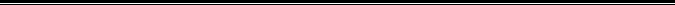 